一、登陆系统网址：https://cloud.fanyu.com/organ/lib/syist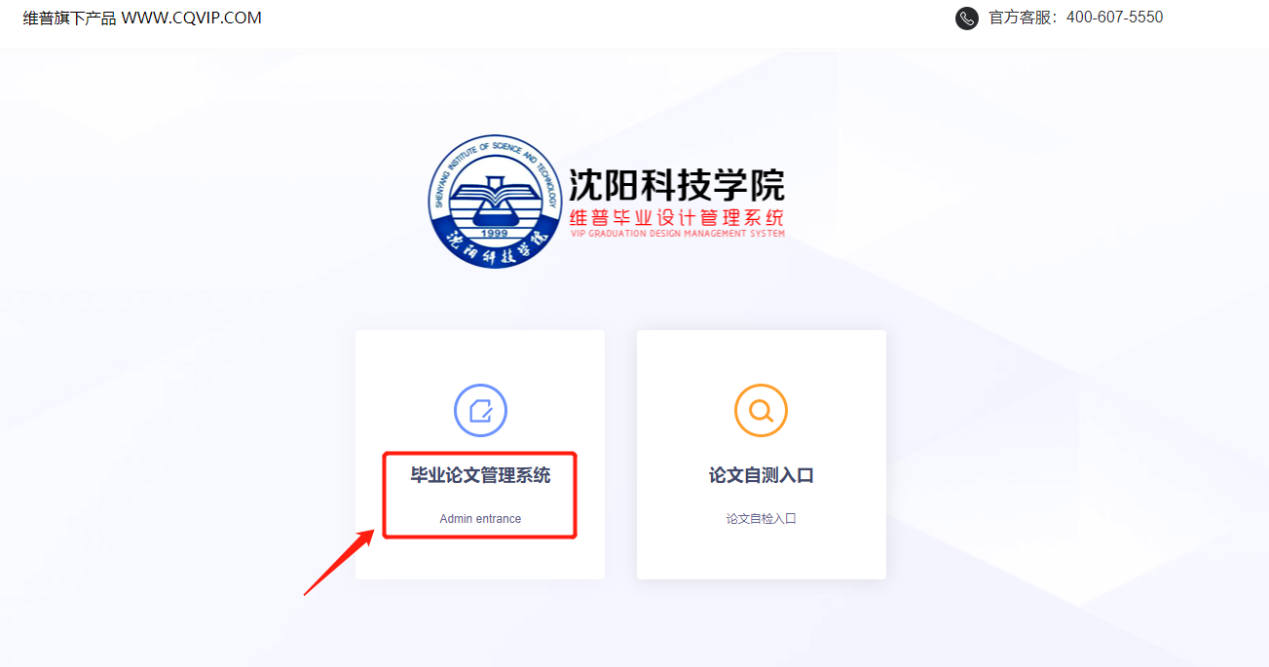 输入账号和密码：登入后会进入到评阅教师角色二、设置电子签名1、点击“个人设置”-“个人信息”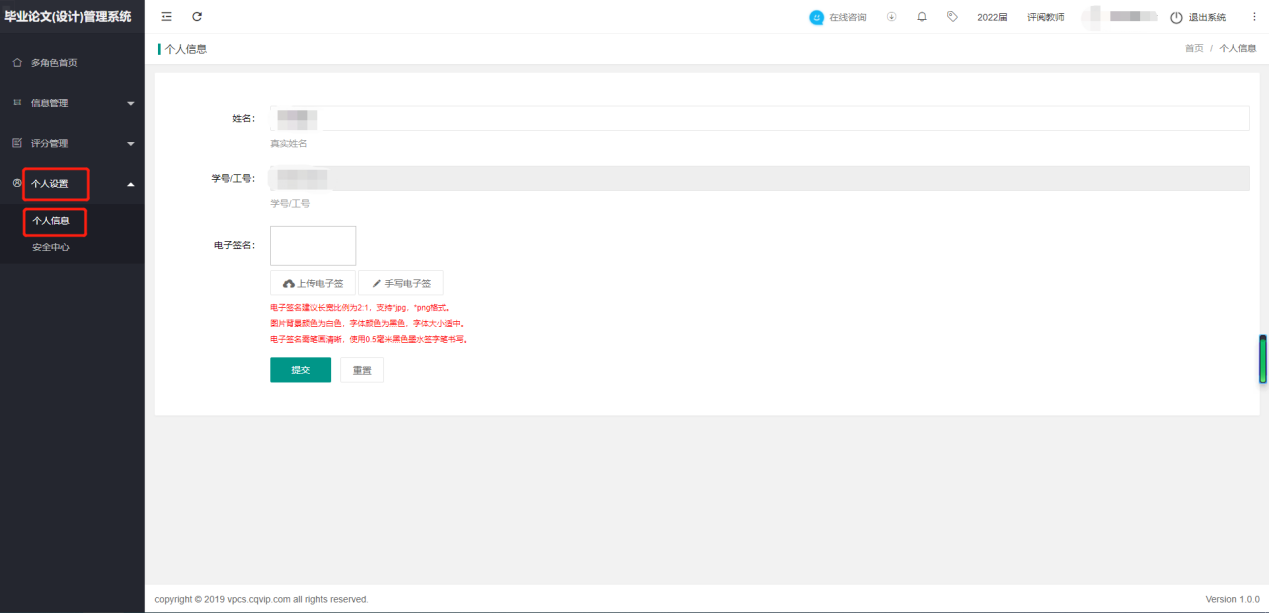 2、完成电子签名2.1选择“上传电子签”.上传已拍摄好的签名至系统：要求：电子签名建议长宽比例为2:1，支持*jpg，*png格式。图片背景颜色为白色，字体颜色为黑色，字体大小适中。电子签名需笔画清晰，使用0.5毫米黑色墨水签字笔书写。2.2选择“手写电子签”:手机扫描二维码后，在手机屏幕上完成签名，点击 “上传”。电脑点击“我已写好”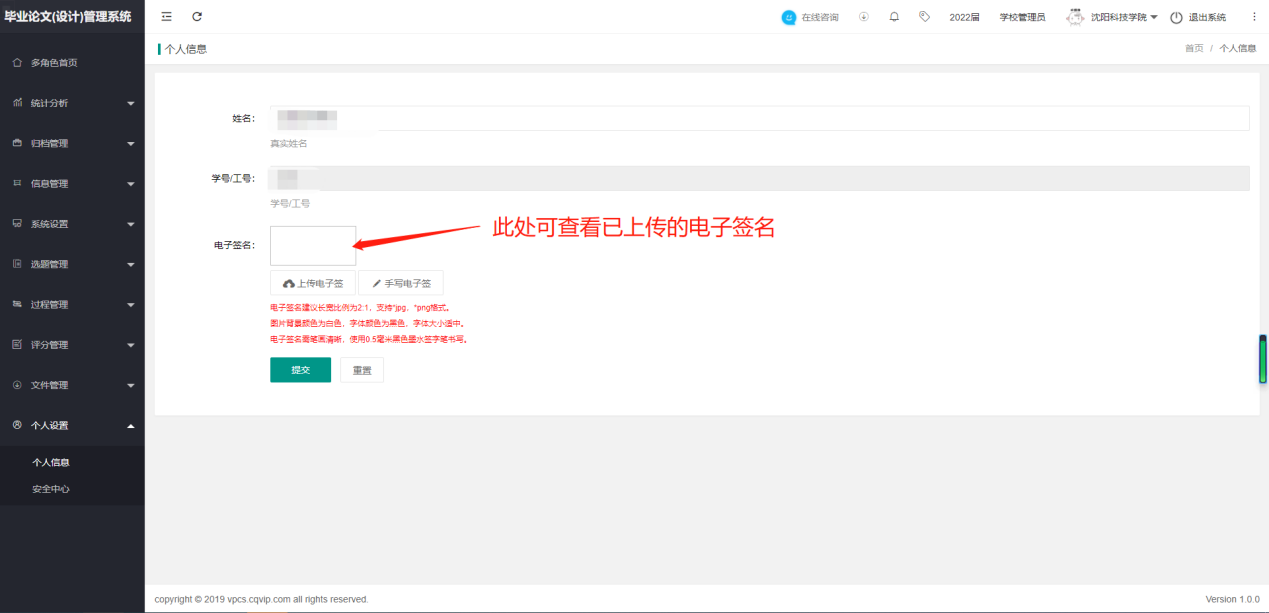 三、评阅流程1、左侧菜单栏选择：评分管理-评阅教师评分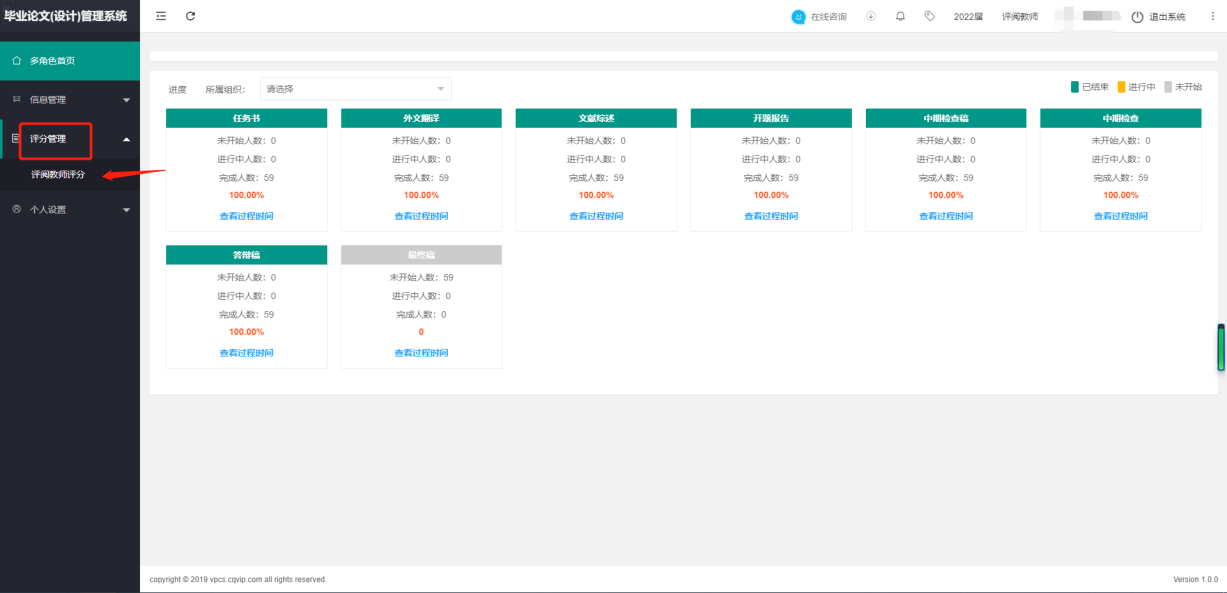 2、点击“评分”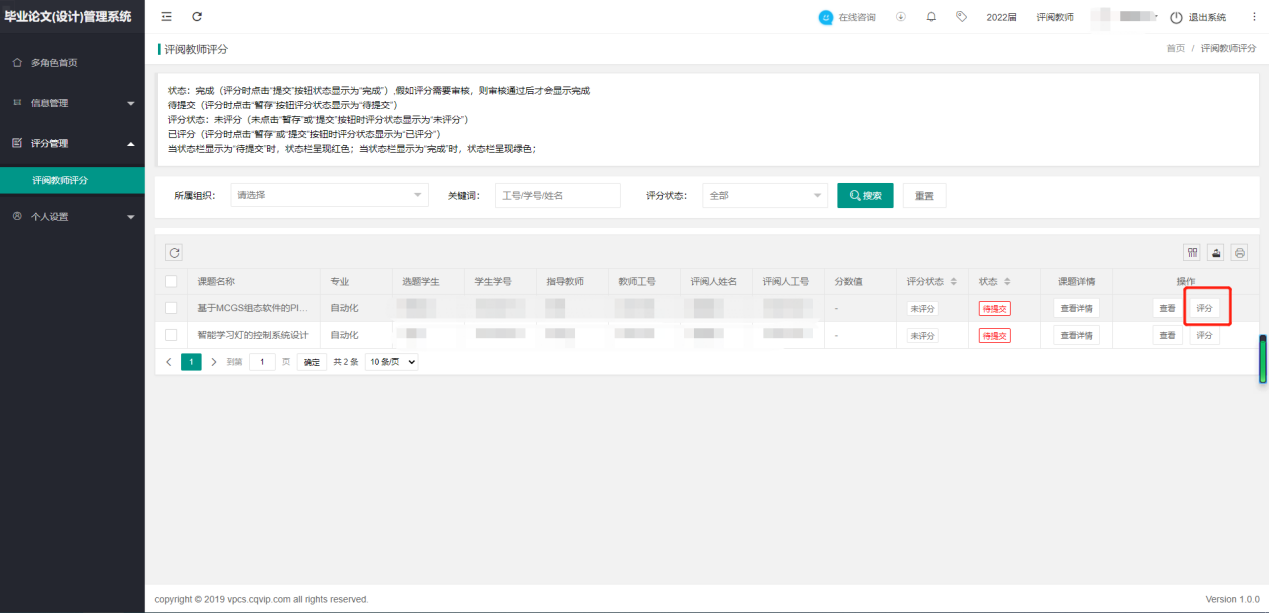 3、点击 “查看详细”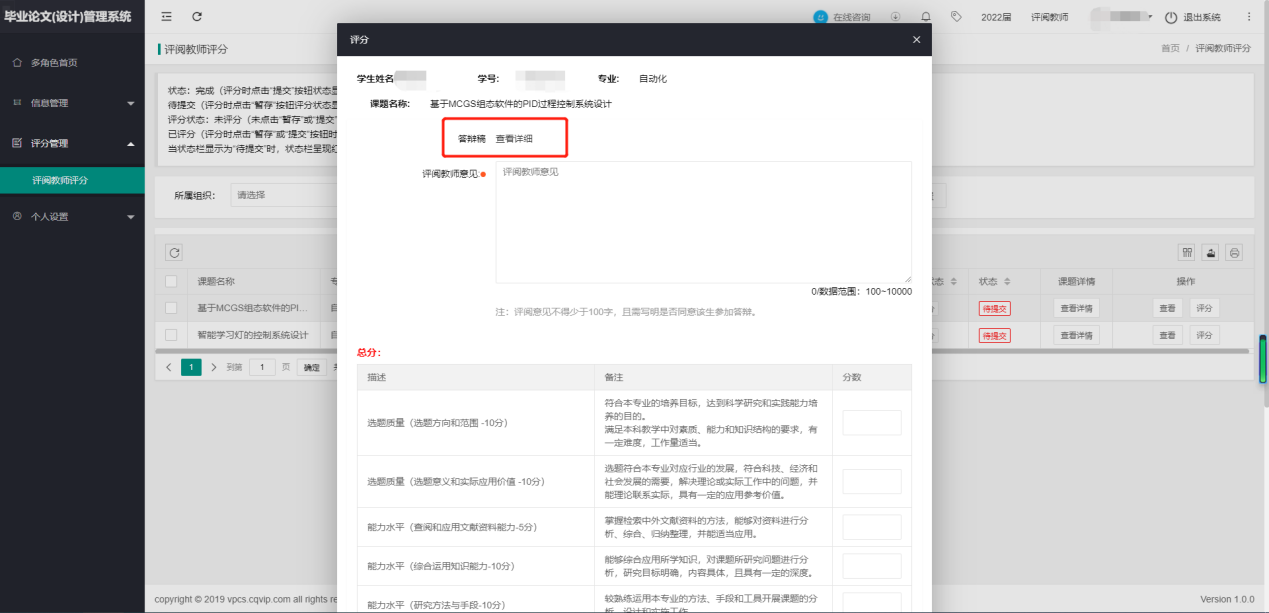 4、查看学生答辩稿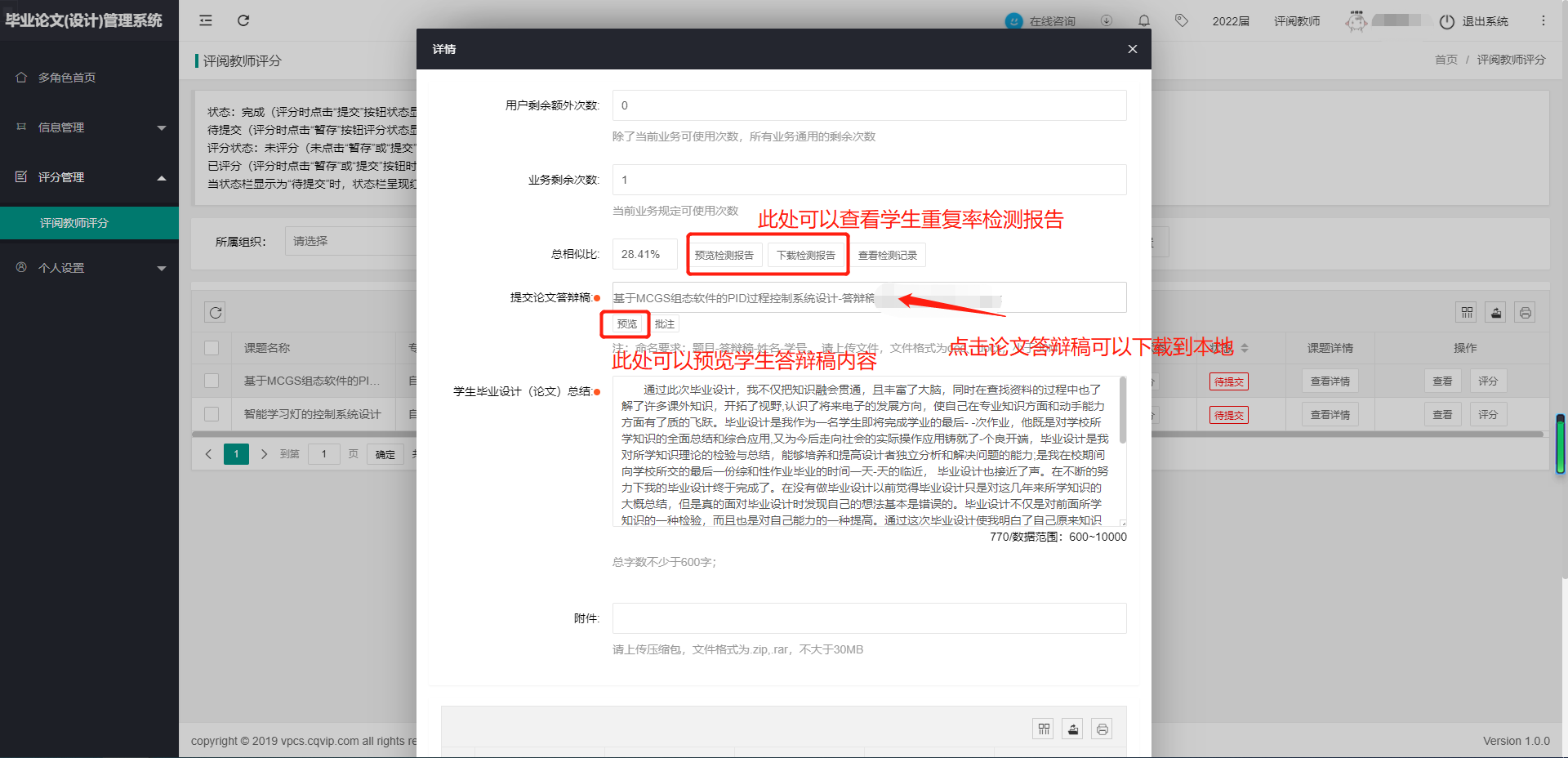 5、输入评审意见（不少于100字）且需写明是否同意该生参加答辩。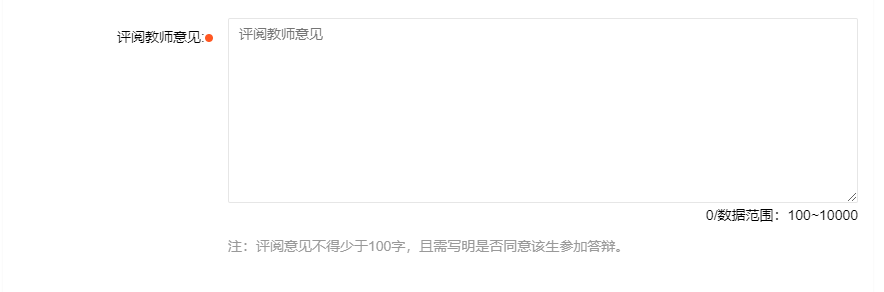 6、打分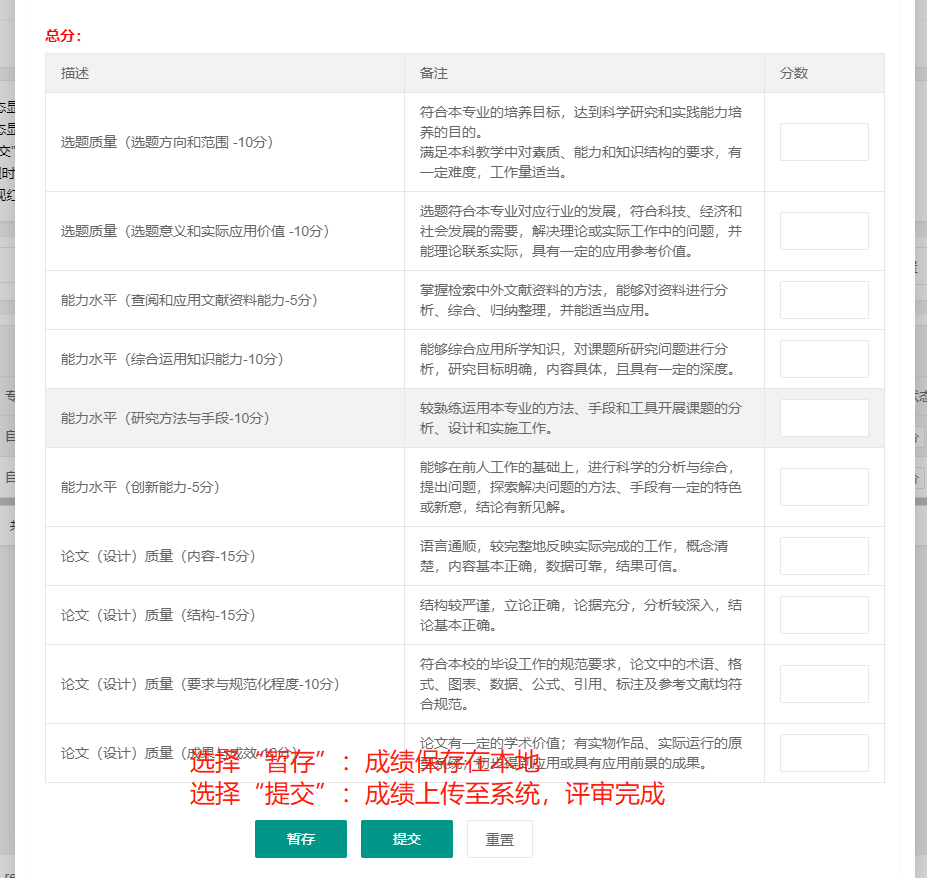 选择“暂存”成绩保存在本地，评审成绩可以修改。选择“提交”成绩上传至系统，评审完成，评审成绩不可修改.